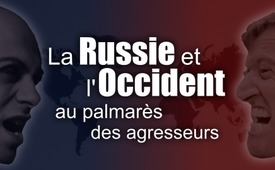 La Russie et l'Occident au palmarès des agresseurs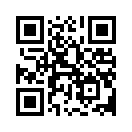 Dans le cadre de la guerre en Ukraine, les médias occidentaux accusent la Russie d'être le pire des agresseurs, qu'il faut punir sévèrement. Mais ceux qui vivent dans des maisons de verre ne devraient pas jeter de pierres...Dans le contexte de la guerre en Ukraine, les gouvernements occidentaux et leurs médias accusent la Russie d'être le pire agresseur qu'il faut punir sévèrement. Mais celui qui est dans une maison de verre ne devrait pas jeter la pierre, dit le proverbe. Cela signifie que personne ne devrait se présenter comme accusateur s'il a lui-même quelque chose à se reprocher. Car grâce au journalisme d'investigation, il y a longtemps que les agressions de l'Occident ne peuvent plus être dissimulées ni même minimisées. 

Rappelons-le en style télégraphique : 
  C'est le gouvernement américain agressif qui a déclenché la guerre du Vietnam sur la base d'un mensonge. Des vedettes nord-vietnamiennes auraient tiré sur deux navires de guerre américains dans le Golfe du Tonkin, ce que le ministre américain de la Défense Robert McNamara a reconnu plus tard comme étant une fausse information.
  Et le scénario s'est poursuivi dans le même style : la première guerre d'Irak a été déclenchée sur la base du mensonge des couveuses. Le récit théâtral d'une prétendue infirmière, selon lequel des soldats irakiens auraient brutalement arraché des bébés koweïtiens de leurs couveuses dans un hôpital et les auraient écrasés sur le sol, s'est avéré par la suite être une fausse déclaration mise en scène. Tout comme le rapport falsifié des services secrets occidentaux sur des armes de destruction massive prétendument localisées en Irak, qui a conduit à la deuxième guerre d'Irak dévastatrice sous la direction de l'administration américaine. 
  En dépit de toutes les conséquences tragiques, cette ligne d'agression s'est poursuivie sans relâche : en raison d'une prétendue catastrophe humanitaire au Kosovo, la soi-disant alliance de défense OTAN a bombardé la Yougoslavie en 1999. 
  Dans le cadre du faux printemps arabe de 2011, orchestré par les services secrets, la Libye a été bombardée pour avoir prétendument tué 6 000 civils à l'instigation du président Kadhafi. Les deux accusations se sont révélées être des mensonges. 
La guerre est toujours la mauvaise voie, quel qu'en soit l'auteur. Mais ne faudrait-il pas appliquer à tous les pays les mêmes critères que ceux que la communauté internationale exige actuellement de la Fédération de Russie ? En d'autres termes : Pourquoi l'agresseur américain et ses alliés occidentaux ne sont-ils pas tenus de rendre des comptes pour les guerres qu'ils ont provoquées ? Plus encore : ne courons-nous pas le risque que l'agressivité de l'Occident apparaisse comme normale, justifiée et faisant partie de la vie quotidienne, et qu'elle se poursuive ainsi indéfiniment ?de hm.Sources:https://www.manager-magazin.de/digitales/it/a-234097.html;
https://www.imi-online.de/2016/06/20/ganze-arbeit-warum-die-nato-libyen-zerstoert-und-die-region-destabilisiert-hat/#_ednref5;
https://www.foreignpolicyjournal.com/2016/01/06/new-hillary-emails-reveal-true-motive-for-libya-intervention;
http://www.nytimes.com/1992/01/15/opinion/deception-on-capitol-hill.html;
https://de.wikipedia.org/wiki/Brutkastenl%C3%BCge;
http://www.tagesanzeiger.ch/ausland/europa/Wir-stecken-mitten-im-Informationskrieg/story/28019867;
http://www.foreignpolicyjournal.com/2016/01/06/new-hillary-emails-reveal-true-motive-for-libya-intervention/;
http://www.zeit.de/wissen/geschichte/2014-07/vietnam-krieg-usa-50-jahre;
http://www.globalresearch.ca/who-is-behind-fake-news-mainstream-media-use-fake-videos-and-images/5557580;Cela pourrait aussi vous intéresser:#Russie - www.kla.tv/Russie

#Ukraine-fr - Ukraine - www.kla.tv/Ukraine-fr

#USA-fr - USA - www.kla.tv/USA-frKla.TV – Des nouvelles alternatives... libres – indépendantes – non censurées...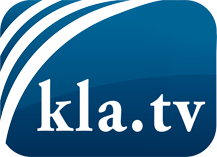 ce que les médias ne devraient pas dissimuler...peu entendu, du peuple pour le peuple...des informations régulières sur www.kla.tv/frÇa vaut la peine de rester avec nous!Vous pouvez vous abonner gratuitement à notre newsletter: www.kla.tv/abo-frAvis de sécurité:Les contre voix sont malheureusement de plus en plus censurées et réprimées. Tant que nous ne nous orientons pas en fonction des intérêts et des idéologies de la système presse, nous devons toujours nous attendre à ce que des prétextes soient recherchés pour bloquer ou supprimer Kla.TV.Alors mettez-vous dès aujourd’hui en réseau en dehors d’internet!
Cliquez ici: www.kla.tv/vernetzung&lang=frLicence:    Licence Creative Commons avec attribution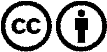 Il est permis de diffuser et d’utiliser notre matériel avec l’attribution! Toutefois, le matériel ne peut pas être utilisé hors contexte.
Cependant pour les institutions financées avec la redevance audio-visuelle, ceci n’est autorisé qu’avec notre accord. Des infractions peuvent entraîner des poursuites.